Państwowa Wyższa Szkoła Zawodowa w Tarnowie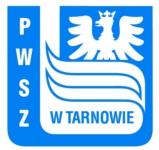 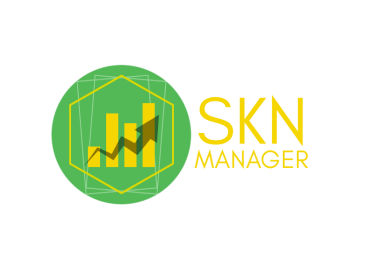 Studenckie Koło Naukowe MANAGERPaństwowa Wyższa Szkoła Zawodowa w Tarnowie, ul. Mickiewicza 8, 33-100 TarnówIX Konferencja Studenckich Kół Naukowych pt.: „Społeczeństwo XXI wieku w badaniach studenckich”20 maj 2020 roku
Karta zgłoszeniowa uczestnikaNiniejszy formularz należy przesłać na adres mailowy sknmanagerpwsz@wp.pl 
z dopiskiem „Konferencja”, w terminie do 15 marca 2020 r.OŚWIADCZENIE UCZESTNIKA KONFERENCJIDokonując zgłoszenia udziału w konferencji, wyrażam zgodę na przetwarzanie moich danych osobowych, podanych w karcie zgłoszenia, zgodnie z Rozporządzeniem Parlamentu Europejskiego i Rady (UE) 2016/679 z dnia 27 kwietnia 2016 r. w sprawie ochrony osób fizycznych w związku z przetwarzaniem danych osobowych i w sprawie swobodnego przepływu takich danych oraz uchylenia dyrektywy 95/46/WE (ogólne rozporządzenie o ochronie danych), w celu organizacji i przeprowadzenia IX Konferencji Studenckich Kół Naukowych pt.: „Społeczeństwo XXI wieku w badaniach studenckich”. □ Wyrażam zgodę 	□ Nie wyrażam zgody*na nieodpłatne wykorzystanie mojego wizerunku, utrwalonego w postaci fotografii, zgodnie z ustawą z dnia 4 lutego 1994 r. o prawie autorskim i prawach pokrewnych (t.j. Dz. U. z 2017 r. poz. 880) w celach informacyjnych i promocyjnych związanych z realizacją i przebiegiem IX Konferencji Studenckich Kół Naukowych „Społeczeństwo XXI wieku w badaniach studenckich”, poprzez rozpowszechnianie go za pośrednictwem strony internetowej Organizatora i jego profili w mediach społecznościowych oraz we wszystkich innych materiałach informacyjnych, publikacjach, w tym czasopismach wydawanych przez Organizatora.Oświadczam, iż zapoznałam/em się z poniższą informacją dotyczącą przetwarzania danych osobowych przez Państwową Wyższą Szkołę Zawodową w Tarnowie.……………………………………………………Data i czytelny podpis uczestnika konferencji* Zaznaczyć właściweINFORMACJA O PRZETWARZANIU DANYCH OSOBOWYCHZgodnie z art. 13 ust. 1 i ust. 2 rozporządzenia Parlamentu Europejskiego i Rady (UE) 2016/679 z 27 kwietnia 2016 r. w sprawie ochrony osób fizycznych w związku z przetwarzaniem danych osobowych i w sprawie swobodnego przepływu takich danych oraz uchylenia dyrektywy 95/46/WE (ogólne rozporządzenie o ochronie danych), zwanego dalej RODO, Organizator informuje, że:Administratorem danych osobowych Uczestników konferencji jest Państwowa Wyższa Szkoła Zawodowa w Tarnowie, ul. Mickiewicza 8, 33-100 Tarnów.Z Inspektorem Ochrony Danych można skontaktować się pisząc na adres Administratora, podany powyżej lub na adres inspekror_odo@pwsztar.edu.pl .Dane osobowe podane w karcie zgłoszenia będą przetwarzane w celu organizacji i przeprowadzenia IX Konferencji Studenckich Kół Naukowych „Społeczeństwo XXI wieku w badaniach studenckich”, wydania publikacji pokonferencyjnej oraz w celach archiwizacyjnych. Dane osobowe Uczestników konferencji w postaci wizerunku utrwalonego na zdjęciach, przetwarzane będą w celach informacyjnych i promocyjnych związanych z realizacją i przebiegiem konferencji.Państwowa Wyższa Szkoła Zawodowa w Tarnowie przetwarza dane osobowe Uczestników konferencji na podstawie art. 6 ust. 1 lit. a) RODO, tj. udzielonej zgody na przetwarzanie danych osobowych. Dane osobowe Uczestników konferencji podane w karcie zgłoszenia nie będą przekazywane innym podmiotom, chyba że w ograniczonym zakresie będzie to niezbędne w związku z wydaniem publikacji pokonferencyjnej. Odbiorcami danych osobowych w postaci wizerunku mogą być użytkownicy strony internetowej Organizatora i jego profili w mediach społecznościowych, nabywcy materiałów informacyjnych i publikacji, w tym czasopism wydawanych przez Organizatora oraz podmioty, którym zostanie zlecony druk wyżej wymienionych materiałów.Dane osobowe będą przetwarzane przez okres niezbędny do realizacji wymienionych celów oraz przez okres wynikający z obowiązujących przepisów prawa, w tym Jednolitego Rzeczowego Wykazu Akt obowiązującego w Państwowej Wyższej Szkole Zawodowej w Tarnowie.  Uczestnicy konferencji mają prawo żądania od Administratora dostępu do swoich danych osobowych, ich sprostowania, usunięcia danych osobowych lub ograniczenia ich przetwarzania oraz prawo wniesienia sprzeciwu wobec przetwarzania i prawo do przenoszenia danych, w przypadkach i na warunkach określonych w RODO, a także prawo do cofnięcia zgody w dowolnym momencie bez wpływu na zgodność z prawem przetwarzania, którego dokonano na podstawie zgody przed jej cofnięciem.Uczestnicy konferencji mają prawo wniesienia skargi do organu nadzorującego przestrzeganie przepisów w zakresie ochrony danych osobowych tj. Prezesa Urzędu Ochrony Danych Osobowych z siedzibą ul. Stawki 2, 00-193 Warszawa, jeśli stwierdzą, że przetwarzanie danych osobowych jego dotyczących narusza przepisy RODO.Podanie danych osobowych wymaganych w karcie zgłoszenia jest dobrowolne jednak konieczne do wzięcia udziału w konferencji. Konsekwencją niepodania danych osobowych będzie brak możliwości dokonania rejestracji na konferencję. Wyrażenie zgody na wykorzystanie wizerunku jest dobrowolne. Konsekwencją niewyrażenia zgody będzie brak możliwości opublikowania zdjęć Uczestnika konferencji. Dane osobowe Uczestników konferencji nie będą podlegały zautomatyzowanemu podejmowaniu decyzji i nie będą poddawane profilowaniu.